Вариант № 26826381. В одной из кодировок Unicode каждый символ кодируется 16 битами. Определите размер следующего предложения в данной кодировке: Но так и быть! Судьбу мою отныне я тебе вручаю.1) 752 бит2) 376 байт3) 94 бит4) 47 байт2. Для какого из приведённых чисел истинно высказывание:(Первая цифра чётная) И НЕ(Сумма цифр чётная)?1) 6482) 4523) 3574) 1233. Между населёнными пунктами A, B, C, D построены дороги, протяжённость которых (в километрах) приведена в таблице.Определите длину кратчайшего пути между пунктами A и C. Передвигаться можно только по дорогам, протяжённость которых указана в таблице.1) 42) 53) 64) 74. В некотором каталоге хранился файл Том 1, имевший полное имя D:\Литература\20 век\Том 1. В этом каталоге создали подкаталог Шолохов и переместили в созданный подкаталог файл Том 1. Каково стало полное имя этого файла после перемещения?1) D:\Литература\20 век\Шолохов\Том 12) D:\Литература\Шолохов\Том 13) D:\Шолохов\Том 14) D:\Шолохов\Литература\20 век\Том 15. Дан фрагмент электронной таблицы.После выполнения вычислений была построена диаграмма по значениям диапазона ячеек B1:B4. Укажите адрес ячейки, соответствующий выделенной области на диаграмме.1) B1	2) B23) B3	4) B46.  У исполнителя существует две команды: Вперёд n (где n — целое число), вызывающая передвижение Черепашки на n шагов в направлении движения; Направо m (где m — целое число), вызывающая изменение направления движения на m градусов по часовой стрелке. Запись Повтори k [Команда1 Команда2 КомандаЗ] означает, что последовательность команд в скобках повторится k раз.Черепашке был дан для исполнения следующий алгоритм: Повтори 12 [Направо 45 Вперёд 20 Направо 45]. Какая фигура появится на экране?1) незамкнутая ломаная линия2) правильный двенадцатиугольник3) квадрат4) правильный восьмиугольник7. От разведчика была получена следующая шифрованная радиограмма, переданная с использованием азбуки Морзе:• – – • • • – • • – – • • – • – –При передаче радиограммы было потеряно разбиение на буквы, но известно, что в радиограмме использовались только следующие буквы:Определите текст радиограммы. В ответе укажите, сколько букв было в исходной радиограмме.8. Определите значение переменной b после выполнения алгоритма:a := 4b := 15a := b-a*3b := 24/a*4В ответе укажите одно целое число — значение переменной b.9. Запишите значение переменной s, полученное в результате работы следующей программы. DIM s AS INTEGERDIM k AS INTEGERs = 100FOR k = 0 TO 10s = s – 5NEXT kPRINT sEND10.  Определите, что будет напечатано в результате выполнения следующего алгоритма DIM Dat(7) AS INTEGERDat(1) = 14: Dat(2) = 10Dat(3) = 0: Dat(4) = 15Dat(5) = 0: Dat(6) = 15Dat(7) = 10day = 0FOR k = 1 TO 7IF Dat(k) = 0 THENday=kENDIFNEXT kPRINT dayEND11. На рисунке изображена схема дорог, связывающих города A, B, C, D, E, F, G. По каждой дороге можно двигаться только в одном направлении, указанном стрелкой. Сколько существует различных путей из города A в город G?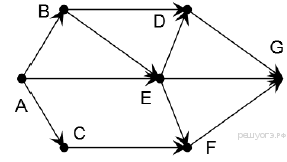 12. Ниже в табличной форме представлен фрагмент базы данных «Основные сведения о небесных телах».Сколько записей в данном фрагменте удовлетворяют условию(Наличие атмосферы = «Очень плотн.») И (Средний радиус, км > 25000)?13. Переведите десятичное число 189 в двоичную систему счисления.14. У исполнителя Квадратор две команды, которым присвоены номера:1. возведи в квадрат2. вычти 3Первая из них возводит число на экране во вторую степень, вторая — вычитает из числа 3. Составьте алгоритм получения из числа 14 числа 58, содержащий не более 5 команд. В ответе запишите только номера команд.(Например, 21221 — это алгоритмвычти 3возведи в квадратвычти 3вычти 3возведи в квадрат,который преобразует число 7 в 100.)Если таких алгоритмов более одного, то запишите любой из них.15. Скорость передачи данных через ADSL-соединение равна 1024000 бит/c. Передача файла через данное соединение заняла 5 секунд. Определите размер файла в килобайтах.В ответе укажите одно число — размер файла в Кбайт. Единицы измерения писать не нужно.16. Цепочка из четырех бусин, помеченных латинскими буквами, формируется по следующему правилу:– на втором месте цепочки стоит одна из бусин B, A, E;– в конце — одна из бусин A, C, E, которой нет на втором месте;– в начале — одна из бусин B, C, D, которой нет на четвертом месте;– на третьем месте — одна из бусин E, C, D, не стоящая на первом месте.Определите, сколько из перечисленных цепочек созданы по этому правилу?BECC CEDC CAED DEEC ABCE BBDA DBDC DBAE BAEAВ ответе запишите только количество цепочек.17. Доступ к файлу com.xls, находящемуся на сервере tt.com, осуществляется по протоколу http. Фрагменты адреса файла закодированы буквами от А до Ж. Запишите последовательность этих букв, кодирующую адрес указанного файла в сети Интернет.А) comБ) xlsВ) com.Г) httpД) tt.Е) /Ж) ://18. Приведены запросы к поисковому серверу. Для каждого запроса указан его код — соответствующая буква от А до Г. Расположите коды запросов слева направо в порядке возрастания количества страниц, которые нашёл поисковый сервер по каждому запросу. По всем запросам было найдено разное количество страниц. Для обозначения логической операции «ИЛИ» в запросе используется символ «|», а для логической операции «И» — символ «&».20. 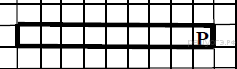 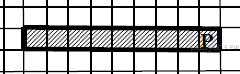 19. В электронную таблицу занесли данные о калорийности продуктов. Ниже приведены первые пять строк таблицы.В столбце A записан продукт; в столбце B — содержание в нём жиров; в столбце C — содержание белков; в столбце D — содержание углеводов и в столбце Е — калорийность этого продукта. Всего в электронную таблицу были занесены данные по 1000 продуктам.task19.xlsВыполните задание.Откройте файл с данной электронной таблицей. На основании данных, содержащихся в этой таблице, ответьте на два вопроса.1. Сколько продуктов в таблице содержат меньше 10 г жиров и меньше 10 г углеводов? Запишите число этих продуктов в ячейку H2 таблицы.2. Какова средняя калорийность продуктов с содержанием белков менее 1 г? Ответ на этот вопрос запишите в ячейку H3 таблицы с точностью не менее двух знаков после запятой.20. Выберите ОДНО из предложенных ниже заданий: 20.1 или 20.2.20.1 Исполнитель Робот умеет перемещаться по лабиринту, начерченному на плоскости, разбитой на клетки. Между соседними (по сторонам) клетками может стоять стена, через которую Робот пройти не может.У Робота есть девять команд. Четыре команды — это команды-приказы:вверх вниз влево вправоПри выполнении любой из этих команд Робот перемещается на одну клетку соответственно: вверх ↑ вниз ↓, влево ← , вправо →. Если Робот получит команду передвижения сквозь стену, то он разрушится.Также у Робота есть команда закрасить, при которой закрашивается клетка, в которой Робот находится в настоящий момент.Ещё четыре команды —  это команды проверки условий. Эти команды проверяют, свободен ли путь для Робота в каждом из четырёх возможных направлений:сверху свободно  снизу свободно  слева свободно  справа свободноЭти команды можно использовать вместе с условием «если», имеющим следующий вид:если условие топоследовательность командвсеЗдесь условие — одна из команд проверки условия. Последовательность команд — это одна или несколько любых команд-приказов. Например, для передвижения на одну клетку вправо, если справа нет стенки, и закрашивания клетки можно использовать такой алгоритм:если справа свободно товправозакраситьвсеВ одном условии можно использовать несколько команд проверки условий, применяя логические связки и, или, не, например:если (справа свободно) и (не снизу свободно) товправовсеДля повторения последовательности команд можно использовать цикл «пока», имеющий следующий вид:нц пока условиепоследовательность командкцНапример, для движения вправо, пока это возможно, можно использовать следующий алгоритм:нц пока справа свободновправокцВыполните задание.Робот находится в правой клетке узкого горизонтального коридора. Ширина коридора — одна клетка, длина коридора может быть произвольной. Возможный вариант начального расположения Робота приведён на рисунке (Робот обозначен буквой «Р»):Напишите для Робота алгоритм, закрашивающий все клетки внутри коридора и возвращающий Робота в исходную позицию. Например, для приведённого выше рисунка Робот должен закрасить следующие клетки (см. рисунок). Алгоритм должен решать задачу для произвольного конечного размера коридора. При исполнении алгоритма Робот не должен разрушиться. Алгоритм может быть выполнен в среде формального исполнителя или записан в текстовом редакторе.Вариант № 2682638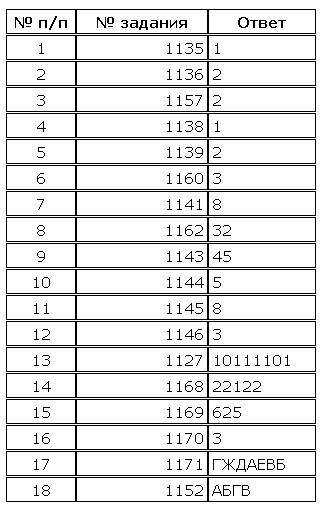 ABCDA274B251C752D412AB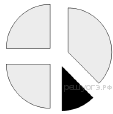 13=A2–A1212=B1–B334=A2/A442=A3+A4АДЛТЖ• –– • •• – • •–• • • –Название планетыОрбитальная скорость,км/сСредний радиус, кмНаличие атмосферыМеркурий47,92440СледыВенера35,06050Очень плотн.Земля29,86371ПлотнаяМарс24,13397РазреженнаяЮпитер13,169900Очень плотн.Сатурн9,658000Очень плотн.Уран6,825400Очень плотн.Нептун5,424300Очень плотн.Плутон4,71140Очень плотн.КодЗапросАКиплинг & Маугли & СлоненокБКиплинг & СлоненокВКиплинг | Маугли | СлоненокГКиплинг | СлоненокАBCDE1ПродуктЖиры, гБелки, гУглеводы, гКалорийность,Ккал2Арахис45,226,39,95523Арахис жареный522613,46264Горох отварной0,810,520,41305Горошек зелёный0,258,355